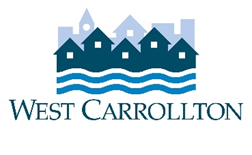 CITY OF WEST CARROLLTON PLANNING COMMISSIONAGENDASeptember 2, 20216:30 p.m.City Council ChambersCivic Center - 300 E. Central AvenueCALL TO ORDERPLEDGE OF ALLEGIANCEROLL CALLAPPROVAL OF AGENDAAPPROVAL OF MINUTES AND RESOLUTIONSMinutes of July 1, 2021 meetingPUBLIC HEARINGS	M-21-1, PUD 06-1 MOD 8/21 – Rezone Portion of OD Olde Downtown to PUD 06-1M-21-2, Rezone Portion of OD Olde Downtown to R-2 Single Family Residential DistrictT-21-1, Amendment to 154.03.05(E) of the Zoning Code (Multiple Principal Buildings on a Lot)DECISION ITEMSSouth Alex Road PUD – Amendment to Detailed Final PUD Site Plan, 1625 S. Alex Rd. (signage)DISCUSSION ITEMSReport by DirectorBriefing by City Council representative(s)Unscheduled businessNext meeting:  October 7, 2021COMMENTS BY THE AUDIENCE10. ADJOURNMENT